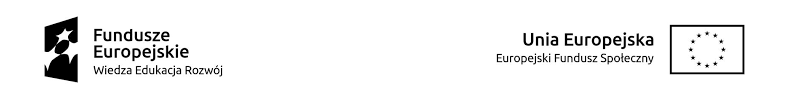 HARMONOGRAM ODBYWANIA SIĘ SPOTKAŃ Z W RAMACH weryfikacji zewnętrznej w projekcie pt. „RAZEM MOŻEMY WIĘCEJ”POWR.01.04.00-00-0012/18MIEJSCE: weryfikacja telefonicznaL.p.Imię i nazwisko Uczestnika/czkiData spotkaniaGodziny spotkania1.Uczestnik 128.01.202110:00-11:002.Uczestnik 228.01.202111:00-12:003.Uczestnik 328.01.202112.00-13.004.Uczestnik 428.01.202113.00-14.005.Uczestnik 529.01.202112:00-13:006.Uczestnik 629.01.202113:00-14:007.Uczestnik 729.01.202114.00-15.008.Uczestnik 829.01.202115.30-16.309.Uczestnik 929.01.202116.30-17.3010.Uczestnik 1029.01.202117.30-18.30